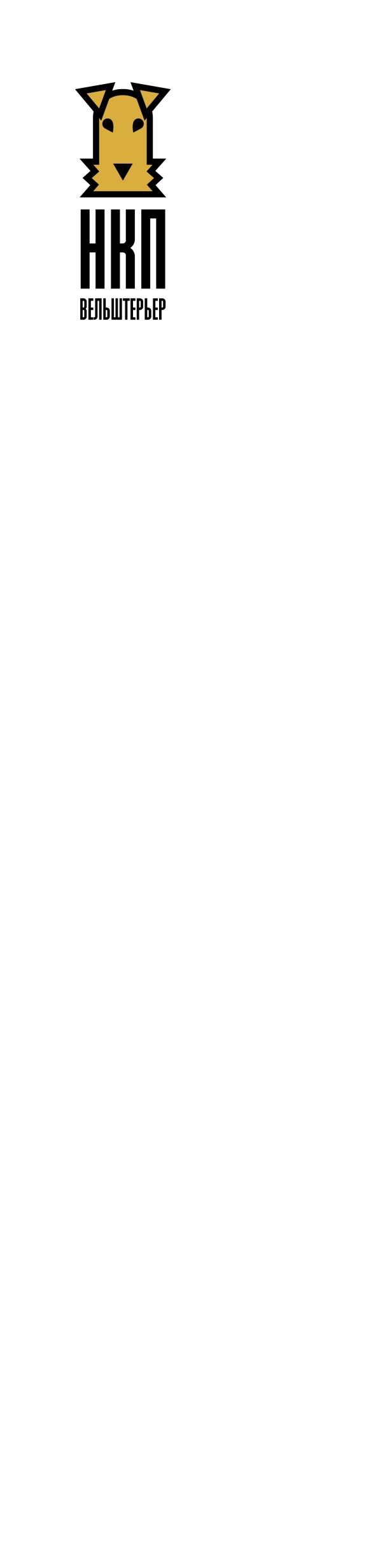 РЕЗУЛЬТАТЫ МОНОПОРОДНЫХ ВЫСТАВОК И ВЫСТАВОК РАНГА SPECIALITY 2021 г.ДатаВыставкаРезультатКличкаВладелец28.02.2021CАС 3 группы + SpecialityСеверная Пальмира (С-Пб)ЛПП, КЧКНевская ЗвездаГлорияМисникова А.28.02.2021CАС 3 группы +SpecialityСПАРС  (С-Пб)ЛПП, КЧКНевская ЗвездаГлорияМисникова А.28.02.2021CАС 3 группы +SpecialityДогсвилл (Москва)ЛЮ, ЛПП, ЮКЧК, BISJ, BIG 2Сиверский ЯнтаринВасильева Н.М.04.04.2021CАС 3 группы +SpecialityИдеал (Москва)ЛЮ, ЛПП, ЮКЧКСиверский ЯнтаринВасильева Н.М.17.04.2021Монопородная выставка ранга КЧК, УфаЮКЧК, ЛЮ, ЛППКЧКВикмартерьер Карамелька для НаталиЧарующая НимфаДавыдова Н.Беляева Ж.А.18.04.2021САС 3 группы +SpecialityДельта – ПАЛ (Москва)ЮКЧК, ЛЮ, ЛПП, BISJ, BIG 3Сиверский ЯнтаринВасильева Н.М.